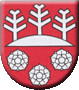 MESTO TURZOVKAako verejný obstarávateľ Vás týmto žiada o predloženie cenovej ponuky pre výber dodávateľa na zabezpečenie zákazky – dodanie tovaru, ktorá  je bežne dostupná na trhu, ktorej postup zadávania určuje § 117 ZVO v platnom znení.Identifikácia verejného obstarávateľa:Názov organizácie:  Mesto Turzovka   IČO: 00314331Sídlo organizácie:     Stred  178, 023 54 Turzovka Kontaktné miesto:   Stred  178, 023 54 Turzovka                                                                          Kontaktné osoby:     Ing. Marián Masnica, tel. č.: 041/420 93 43                               e-mail: prednosta@turzovka.sk                                       http: www.turzovka.skZatriedenie obstarávajúceho subjektu podľa zákona: § 7 ods. 1, písm. b zákona č.343/2015 Z.z.PREDMET ZÁKAZKY:  Názov predmetu zákazky: Zabezpečenie stravovania v rámci projektu ,, Szlak sakralny Kety – Turzovka „ INT/EB/BES/1/I/B/0026   Druh zákazky: dodanie služby   Miesto dodania tovaru: Mesto Turzovka, Stred 178, 023 54 Turzovka  CPV:  55300000-3 - Reštauračné služby a podávanie jedál55000000-0 - Hotelové, reštauračné a maloobchodné služby55310000-6 - Čašnícke služby v reštauráciách55320000-9 - Služby spojené s podávaním jedál55330000-2 - Bufetové služby55400000-4 - Služby spojené s podávaním nápojov55500000-5 - Služby jedální a hromadného stravovaniaSTRUČNÝ OPIS ZÁKAZKY: Predmet obstarávania: Zabezpečenie stravovania v rámci projektu ,, Szlak sakralny Kety – Turzovka „ INT/EB/BES/1/I/B/0026.Predmetom zákazky je zabezpečenie stravovania pre partnerov projektu v rámci projektu ,, Szlak sakralny Kety – Turzovka „ INT/EB/BES/1/I/B/0026 financovaného z Európskou úniou, z finančných prostriedkov Európskeho fondu regionálneho rozvoja ako aj štátneho rozpočtu v rámci Programu INTERREG V-A Poľsko – Slovensko 2014 -2020 prostredníctvom ŽSK.Špecifikácia predmetu zákazkyProjekt : Szlak sakralny Kety – Turzovka – INT/EB/BES/1/I/B/0026Podklady k zákazke: Zabezpečenie Stravovania v rámci projektu ,, Szlak sakralny Kety – Turzovka – INT/EB/BES/1/I/B/0026.Mesto Turzovka žiada o vypracovanie cenovej ponuky pre stravovanie ( obed, večera ) 20 osôb a cathering 80 osôb na termín 06.10.2017-07.10.2017 v rámci realizácie aktivity Dni poľskej  kultúry pre projekt ,, Szlak sakralny Kety – Turzovka „. V cenovej ponuke budú zahrnuté :Cathering na dva dni 06.10.2017-07.10.2017  ( 1 deň pre 40 osôb), čiže 80 osôb dohromady na dva dni. Cathering bude pripravený pre účastníkov v priestoroch Mestského úradu v Turzovke na I. poschodí v zasadacej miestnosti. ( chlebíčky šunkové, sýrové, koláčiky, sýrové výrobky ( rolády), neako nápoje, káva, čaj).Večera 06.10.2017  pre 20 osôb – predjedlo, hlavné jedlo, káva, čaj, nealko nápoj.Obed   07.10.2017 pre 20 osôb – polievka, hlavné jedlo, múčnik, káva, čaj, nealko nápoj.Cathering :Sladké koláče, napr.štrúdľa v hmotnosti min.100 g 1.deň –40 ks; 2 deň 40 ksVyprážané kuracie prsia v sezame á 50 g -1.deň –40 osôb; 2 deň 40 osôbBanketové pečivo á 25 g  1.deň –40 osôb; 2 deň 40 osôbStudená misa á 1 kg: nárezové misy mäsové, rôzne druhy – bravčová šunka, kuracia šunka, suché salámy : 10 kschlebíček syrový – sendvič, maslo, syr eidam, vajíčko, zelenina : 1.deň –40 osôb; 2 deň 40 osôbchlebíček šunkový 80 g – sendvič, maslo, bravčová šunka, vajíčko, zelenina): 1.deň –40 osôb; 2 deň 40 osôbZemiakový šalát majonézový – 4 misyVrátane Inventáru – príbory, taniere a sklo alebo porcelán, poháre sklo, podnosy antikorové, papierové servítkyVečera – 20 osôb – 06.10.2017Obed  - 40 osôb  - 07.10.2017Prosím o cenovú ponuku pre jednotkovú cenu, pre uvedený počet osôb v celkovej zákazke. Cenovú ponuku žiadame predložiť v sume bez DPH a s DPH.Miesto a spôsob dodania materiálu: Miesto dodania tovaru: Mesto Turzovka, Stred 178, 023 54 TurzovkaCenové ponuky je potrebné zaslať elektronicky, osobne, poštou do 29.9.2017 do 10,00 hod. na e- mailovú adresu : lenka.kubikova@turzovka.sk a prednosta@turzovka.sk, alebo Mestský úrad Turzovka, Stred 178, 023 54 Turzovka .Cenové  ponuky je potrebné zasielať v slovenskom jazyku a v mene € s DPH. Cena za predmet zákazky musí zahŕňať všetky náklady spojené s dodaním predmetu zákazky. Lehota viazanosti ponúkCenová ponuka zostáva platná počas lehoty viazanosti ponuky stanovenej do 31.12.2017, počas implementácie projektu.Rozdelenie zákazky na časti: NIE, verejný obstarávateľ požaduje predložiť ponuku na celý predmet                                                      obstarávania Predloženie variantných riešení: nepovoľuje sa. Použitie elektronickej aukcie: nieNáklady na ponuku: všetky výdavky spojené s prípravou a predložením ponuky znáša uchádzač bez finančného nároku na verejného obstarávateľa.PREDPOKLADANÁ HODNOTA ZÁKAZKY: :  433,34  bez DPHPODMIENKY ÚČASTI UCHÁDZAČA A POŽADOVANÉ DOKLADY ako dôkazné prostriedky:Osobné postavenie a podmienky účasti:Na vyhodnotenie splnenia podmienok účasti sa vyžaduje predloženie dokladov podľa § 32 ods.2 zákona č. 343/2015 Z.z. o verejnom obstarávaní a o zmene a doplnení niektorých zákonov v znení neskorších predpisov, ktorými sa preukazuje splnenie podmienok osobného postavenia podľa § 32 ods.1 ZVO:Doklad o oprávnení podnikať na daný predmet zákazky.Ekonomické a finančné postavenie:Informácie a formálne náležitosti nevyhnutné na vyhodnotenie splnenia podmienok účasti podľa § 33 zákona č. 343/2015 Z.z. ZVO sa neuplatňuje.Technická alebo odborná spôsobilosť:Technická a odborná spôsobilosť na účasť vo verejnom obstarávaní v súlade s § 34 ods. 1 písm. ZVO sa neuplatňuje. POŽIADAVKY NA SPRACOVANIE PONUKY:Navrhovaná cena musí byť stanovená podľa zákona NR SR č.18/1996 Z.z.  o cenách v znení neskorších predpisov,  ako cena  dohodou zmluvných strán, ako cena maximálna.Cena bude vyjadrená v eurách (€), ak uchádzač nie je platiteľom DPH v SR, uvedie navrhovanú cenu  konečnú a na  túto skutočnosť , že nie je platcom DPH v ponuke upozorní. Uchádzač predloží navrhovanú zmluvnú cenu podľa špecifikácie predmetu zákazky v zmysle tejto výzvyKRITÉRIA VYHODNOTENIA PONÚK: najnižšia cenaPonuky budú vyhodnocované na základe ekonomicky najvýhodnejšej ponuky – cena s DPH , zaokrúhlená na 2 desatinné miesta, pri dodržaní všetkých požiadaviek verejného obstarávateľa.VYHODNOTENIE PONÚKHodnotenie ponúk bude vykonané tak, že bude zostavené poradie všetkých ponúk, ktoré neboli z vyhodnocovania vylúčené, podľa kritéria najnižšia cena. Úspešný bude uchádzač, ktorý navrhne najnižšiu cenu v € za celý predmet zákazky. Ostatné ponuky budú vyhodnotené ako neúspešné.Oznámenie o vyhodnotení ponúk:O výsledku vyhodnotenia ponúk budú uchádzači informovaní  elektronickou formou na kontaktnú e- mailovú adresu uchádzačov, ktorá je uvedená v cenovej ponuke, alebo poštou, alebo osobným prevzatím. S úspešným uchádzačom bude uzavretá bude vystavená objednávka, resp. verejný obstarávateľ uzavrie s úspešným uchádzačom zmluvu.  V zmysle platného zákona o verejnom obstarávaní proti rozhodnutiu verejného obstarávateľa o výbere najvhodnejšieho uchádzača pri postupe zadávania zákazky v zmysle §117 ZVO formou prieskumu trhu nie je možné podať námietky.DOPLŇUJÚCE INFORMÁCIE:Práva verejného obstarávateľa:V prípade, že úspešný uchádzač odstúpi od zákazky, obstarávateľ má právo následne osloviť  ďalšieho uchádzača v poradí v zmysle platného vyhodnotenia ponúk.Dôvody na zrušenie súťaže:Verejný obstarávateľ môže zrušiť použitý postup zadávania zákazky z nasledujúcich dôvodov: - nebude predložená ani jedna ponuka- ani jeden účastník nesplní podmienky účasti- ani jedna z predložených ponúk nebude zodpovedať  určeným požiadavkám- ak sa zmenia okolnosti, za ktorých sa vyhlásilo toto verejné obstarávanieV Turzovke, dňa 26.09. 2017 	                                                           JUDr. Ľubomír Golis                                                                                                             primátor mestaTechnické vlastnostiHodnota / charakteristikahlavné jedlo150g kuracie prsia v trojobale,200 g majonézový zemiak. šalát, zeleninová oblohapredjedlo15g pagáčik malý slaný oškvarkový alebo syrový alebo rascovýMinerálkaDžus0,3l - 0,5 l fľaša, voda mierne perliva/perlivá0,3lkáva/čajPresso - 7g káva,smotana do kávy, 10g cukor/2dl čaj , cukor, rez citrónomtaniere plytké, šálky, malé taniere 19cm, podšálkybiely porcelánpríbory, lyžičkynerezpoháre na nealkoskloSlepačí vývar so zeleninou a rezancamiks200,3lBravčová panenka  vo vlastnej šťave; váha mäsaks20120 gPríloha: 1/2 ryža, 1/2 opekané zemiaky a zeleninová oblohaks20Nápoj: minerálkaks200,5 lNápoj: minerálkal0,5Nápoj: Káva presso + 2ks balený cukor/1 porcia +1 ks smotana do kávy/1 porcia, alebo čierny čaj s medomks40Zákusok podľa ponuky dodávateľa a výberu zadávateľa zákazky do maximálnej výšky zdrojovks20